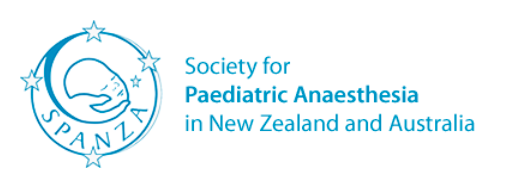 Sponsored Overseas DelegateApplication FormSponsored Overseas DelegateApplication FormIf possible, please use a computer to type answers. If writing, please use CAPITAL letters.If possible, please use a computer to type answers. If writing, please use CAPITAL letters.If possible, please use a computer to type answers. If writing, please use CAPITAL letters.First (given) name:First (given) name:Last (family) name:Age:Age:Gender:Male / FemaleTelephone numbers:Give country code / numberMobile:  Work:  Home:  Telephone numbers:Give country code / numberMobile:  Work:  Home:  Email:Telephone numbers:Give country code / numberMobile:  Work:  Home:  Telephone numbers:Give country code / numberMobile:  Work:  Home:  Fax: Give country code / numberTelephone numbers:Give country code / numberMobile:  Work:  Home:  Telephone numbers:Give country code / numberMobile:  Work:  Home:  Nationality: Current job title:  Current job title:  Current job title:  Hospital / institution where you work:  Please include addressHospital / institution where you work:  Please include addressHospital / institution where you work:  Please include addressBasic medical training:Name of medical school / Name of degree / Number of years of training / Year of completionBasic medical training:Name of medical school / Name of degree / Number of years of training / Year of completionBasic medical training:Name of medical school / Name of degree / Number of years of training / Year of completionAnaesthesiology training:Name of programme or institution / Name of qualification / Number of years of training / Year of completionAnaesthesiology training:Name of programme or institution / Name of qualification / Number of years of training / Year of completionAnaesthesiology training:Name of programme or institution / Name of qualification / Number of years of training / Year of completionPlease describe your hospital (in less than 100 words).Please describe your hospital (in less than 100 words).Please describe your hospital (in less than 100 words).Please describe your job (in less than 100 words).Please describe your job (in less than 100 words).Please describe your job (in less than 100 words).Why should a scholarship be awarded to you (in less than 100 words)?Why should a scholarship be awarded to you (in less than 100 words)?Why should a scholarship be awarded to you (in less than 100 words)?What was the last anaesthesiology conference you attended?What was the last anaesthesiology conference you attended?What was the last anaesthesiology conference you attended?